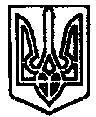 УКРАЇНАПОЧАЇВСЬКА МІСЬКА РАДАВИКОНАВЧИЙ КОМІТЕТ РІШЕННЯвід «     » січня 2017 року	ПРОЕКТПро погодження звіту про виконання Програмисоціально-економічного та культурного розвитку Почаївської ОТГ за 2016 рікЗаслухавши інформацію про виконання Програми соціально-економічного та культурного розвитку Почаївської ОТГ за 2016 рік, керуючись ст. 27 Закону України про місцеве самоврядування в Україні», виконавчий комітет Почаївської міської ради ВИРІШИВ:	1. Погодити звіт про виконання Програми соціально-економічного та культурного розвитку Почаївської ОТГ за 2016 рік.	2. Подати звіт про виконання Програми соціально-економічного та культурного розвитку Почаївської ОТГ за 2016 рік на розгляд сесії Почаївської міської ради.	2. Контроль за виконанням даного рішення покласти на заступника міського голови Чубика А. В.Чубик А. В. 